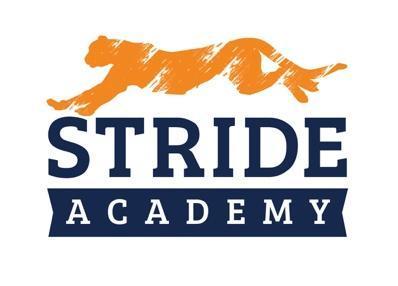 BOARD OF EDUCATION STAFFING RECOMMENDATIONS Administrator Making Recommendation:     Angie Lichy Department:    Principal K-4  	Date:   August 29th, 2022   Name of Candidate Recommended:    Sophia Buettner  ☐ Resume Included	(Yes)		☐ Social Media Screen	(Yes)☐ References Checked  (Yes)	☐ Valid/Appropriate Licensure  	(Yes)Position Position being filled:   Grade 3 PositionHow did the vacancy occur?  ☐ New Position ☐ Retirement. X ResignationWho is being replaced?   Laura Geisler   Has the position or vacancy been changed or modified? ☐Yes X No     How?      SalaryExperience:     Long Term Sub last year     Education:       Bachelor Degree K-6     Proposed Salary:   44,000  PLUS Signing bonus of $2,000   (Ashlee Gibson gets referral fee) 	ORProposed Hourly:      Extent of Employment (FTE):   1.0   ORNumber of Hours per Week:      Source of Funding:General Fund: ☐  X	Special Education: ☐     Other:  ☐ (Identify)      Selection ProcessInterview Team:      Angie LIchy, Grace Cote, Erica Louis Number of candidates interviewed	1      out of    1   applications  1Internal	     External  	     Key issue(s) or qualities for decision:     Qualified and interviewed well  (Ashlee Gibson referral $500)